Irvine High School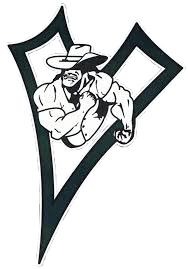 2023 ANDREW PENA CLASSIC43rd Annual Irvine Invitational TournamentDATE:			Saturday, January 7th, 2023PLACE:			Irvine High School | Game GymLINE-UPS:	ALL LINE-UPS MUST BE REGISTERED BY WEDNESDAY, JANUARY 4th @ 6:00 PM.SEEDING 	Saturday morning at 8:30 am. ***Any MEETING:	important Seeding info needs to be submitted with lineup.  TOURN FORMAT:	Double elimination; 20 TEAMS;				16-Man Individual BracketWEIGH-INS:	7-8:00 am  2 LB allowance - 108; 115; etc  WRESTLING TIME:	Begins at 10:00 am covid19 protocol guidelines will be enforced if neededAWARDS:			1st, 2nd, 3rd place team trophies.				Four medals per weight class; 1st,2nd,3rd, 3rd				Most Outstanding Wrestler Awards for				Upper & Lower WeightsENTRY FEE:	$330.00 DUE BY DECEMBER 9, 2022	$350.00 FOR PAYMENTS AFTER   QUESTIONS?		Direct to – Nam Tran 				NamTran@iusd.org						(949) 743-4863 cell 